Схема расположения улицы Садовая в селе Николо-Урюпиногородского округа Красногорск Московской области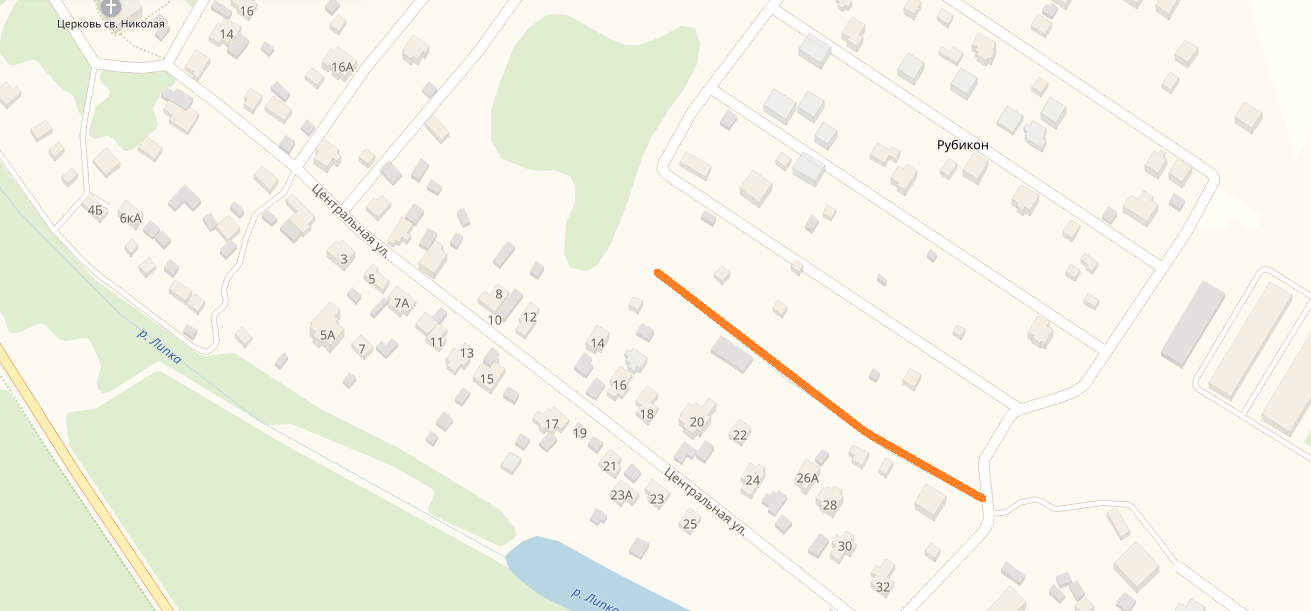 	УСЛОВНЫЕ ОБОЗНАЧЕНИЯ                        -  ул. Садовая (новое название)                        - Существующая улично-дорожная сеть: